Rembrandt. O mais importante pintor nos Países Baixos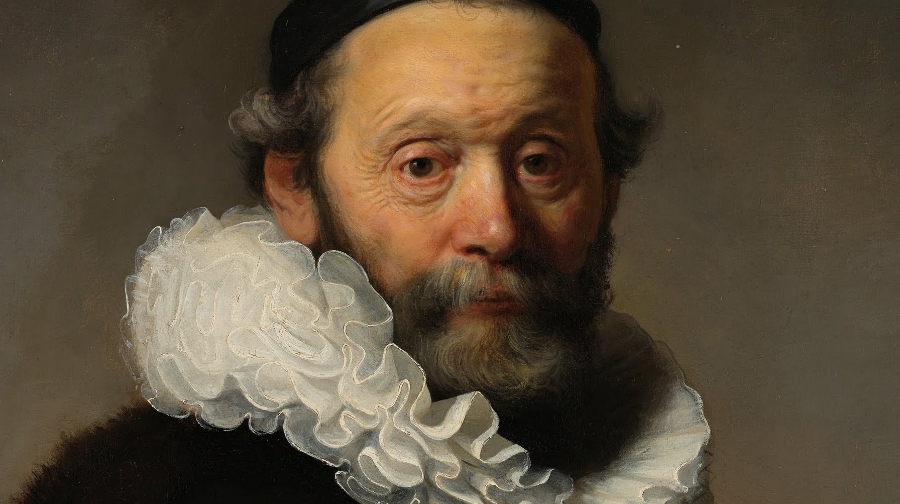 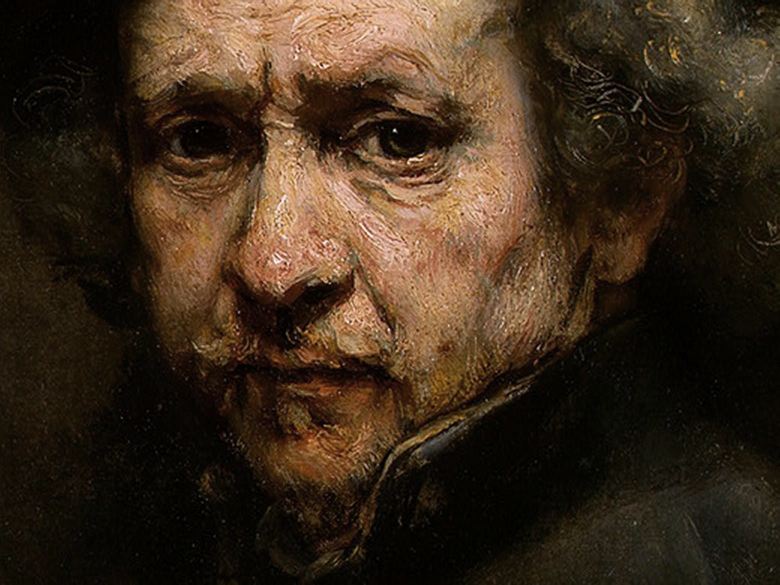 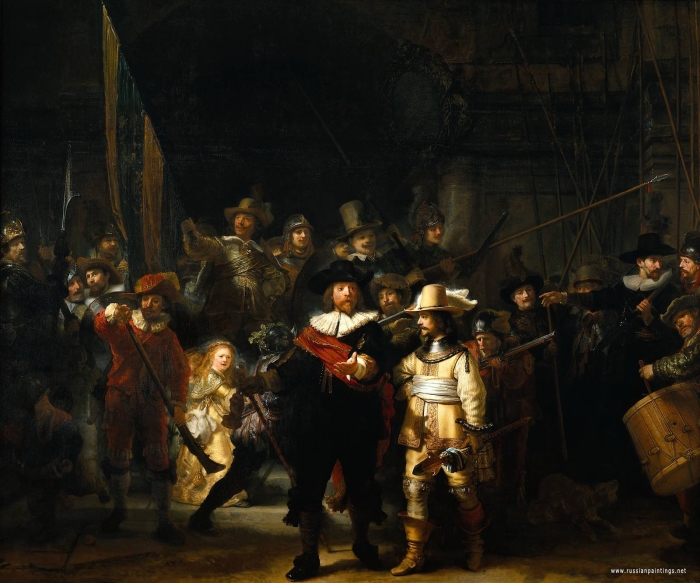 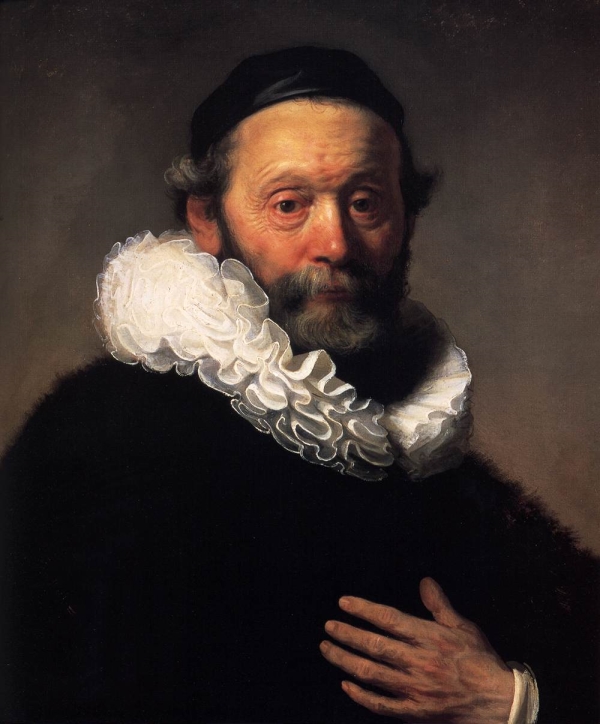 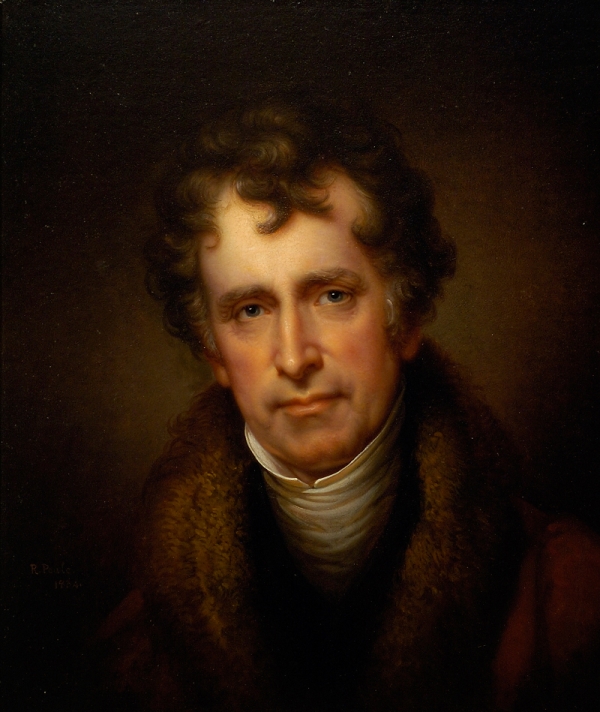 